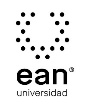 FICHA TÉCNICA DE CONSTRUCCIÓN DEL ÍTEMFICHA TÉCNICA DE CONSTRUCCIÓN DEL ÍTEMNo. Ítem: 1No. Ítem: 1No. Ítem: 1DATOS DEL ÍTEMDATOS DEL ÍTEMDATOS DEL AUTORPrograma académico: PsicologíaPrograma académico: PsicologíaPrueba: Métodos Cualitativo y Cuantitativo de InvestigaciónPrueba: Métodos Cualitativo y Cuantitativo de InvestigaciónPrueba: Métodos Cualitativo y Cuantitativo de InvestigaciónPrueba: Métodos Cualitativo y Cuantitativo de InvestigaciónPrueba: Métodos Cualitativo y Cuantitativo de InvestigaciónPrueba: Métodos Cualitativo y Cuantitativo de InvestigaciónÍTEM: COMPETENCIA ESPECÍFICA, CONTEXTO, ENUNCIADO Y OPCIONES DE RESPUESTAÍTEM: COMPETENCIA ESPECÍFICA, CONTEXTO, ENUNCIADO Y OPCIONES DE RESPUESTAÍTEM: COMPETENCIA ESPECÍFICA, CONTEXTO, ENUNCIADO Y OPCIONES DE RESPUESTACompetencia específica señalada en el syllabus, que evalúa este ítem:Argumenta conceptualmente la postura epistemológica que asume frente a la investigación, desde la comprensión de los fundamentos y perspectivas de análisis.Competencia específica señalada en el syllabus, que evalúa este ítem:Argumenta conceptualmente la postura epistemológica que asume frente a la investigación, desde la comprensión de los fundamentos y perspectivas de análisis.Competencia específica señalada en el syllabus, que evalúa este ítem:Argumenta conceptualmente la postura epistemológica que asume frente a la investigación, desde la comprensión de los fundamentos y perspectivas de análisis.CONTEXTO - Caso - situación problémica:En una empresa del sector textil se quiere desarrollar un análisis de los factores de riesgo psicosocial, que pudieran estar afectando a sus colaboradores, y quieren hacer una investigación que facilite la obtención de la información. Para esto, contratan un psicólogo con licencia en Salud y Seguridad en el trabajo.En el proceso de construcción del anteproyecto del análisis, se discute la importancia de desarrollar una hipótesis nula.CONTEXTO - Caso - situación problémica:En una empresa del sector textil se quiere desarrollar un análisis de los factores de riesgo psicosocial, que pudieran estar afectando a sus colaboradores, y quieren hacer una investigación que facilite la obtención de la información. Para esto, contratan un psicólogo con licencia en Salud y Seguridad en el trabajo.En el proceso de construcción del anteproyecto del análisis, se discute la importancia de desarrollar una hipótesis nula.CONTEXTO - Caso - situación problémica:En una empresa del sector textil se quiere desarrollar un análisis de los factores de riesgo psicosocial, que pudieran estar afectando a sus colaboradores, y quieren hacer una investigación que facilite la obtención de la información. Para esto, contratan un psicólogo con licencia en Salud y Seguridad en el trabajo.En el proceso de construcción del anteproyecto del análisis, se discute la importancia de desarrollar una hipótesis nula.ENUNCIADO:La tesis propuesta tendría, como enunciado principal:ENUNCIADO:La tesis propuesta tendría, como enunciado principal:ENUNCIADO:La tesis propuesta tendría, como enunciado principal:Opciones de respuesta
a. Existe influencia de los riesgos psicosociales sobre la salud mental en el sector textil.b. No existe influencia de los riesgos psicosociales sobre la salud mental en el sector textil.c. No existe influencia de los riesgos psicosociales sobre la salud mental de los colaboradores.d. Existe influencia de los riesgos psicosociales sobre la salud mental de los colaboradores.Opciones de respuesta
a. Existe influencia de los riesgos psicosociales sobre la salud mental en el sector textil.b. No existe influencia de los riesgos psicosociales sobre la salud mental en el sector textil.c. No existe influencia de los riesgos psicosociales sobre la salud mental de los colaboradores.d. Existe influencia de los riesgos psicosociales sobre la salud mental de los colaboradores.Opciones de respuesta
a. Existe influencia de los riesgos psicosociales sobre la salud mental en el sector textil.b. No existe influencia de los riesgos psicosociales sobre la salud mental en el sector textil.c. No existe influencia de los riesgos psicosociales sobre la salud mental de los colaboradores.d. Existe influencia de los riesgos psicosociales sobre la salud mental de los colaboradores.Opciones de respuesta
a. Existe influencia de los riesgos psicosociales sobre la salud mental en el sector textil.b. No existe influencia de los riesgos psicosociales sobre la salud mental en el sector textil.c. No existe influencia de los riesgos psicosociales sobre la salud mental de los colaboradores.d. Existe influencia de los riesgos psicosociales sobre la salud mental de los colaboradores.Opciones de respuesta
a. Existe influencia de los riesgos psicosociales sobre la salud mental en el sector textil.b. No existe influencia de los riesgos psicosociales sobre la salud mental en el sector textil.c. No existe influencia de los riesgos psicosociales sobre la salud mental de los colaboradores.d. Existe influencia de los riesgos psicosociales sobre la salud mental de los colaboradores.Opciones de respuesta
a. Existe influencia de los riesgos psicosociales sobre la salud mental en el sector textil.b. No existe influencia de los riesgos psicosociales sobre la salud mental en el sector textil.c. No existe influencia de los riesgos psicosociales sobre la salud mental de los colaboradores.d. Existe influencia de los riesgos psicosociales sobre la salud mental de los colaboradores.Opciones de respuesta
a. Existe influencia de los riesgos psicosociales sobre la salud mental en el sector textil.b. No existe influencia de los riesgos psicosociales sobre la salud mental en el sector textil.c. No existe influencia de los riesgos psicosociales sobre la salud mental de los colaboradores.d. Existe influencia de los riesgos psicosociales sobre la salud mental de los colaboradores.Opciones de respuesta
a. Existe influencia de los riesgos psicosociales sobre la salud mental en el sector textil.b. No existe influencia de los riesgos psicosociales sobre la salud mental en el sector textil.c. No existe influencia de los riesgos psicosociales sobre la salud mental de los colaboradores.d. Existe influencia de los riesgos psicosociales sobre la salud mental de los colaboradores.Opciones de respuesta
a. Existe influencia de los riesgos psicosociales sobre la salud mental en el sector textil.b. No existe influencia de los riesgos psicosociales sobre la salud mental en el sector textil.c. No existe influencia de los riesgos psicosociales sobre la salud mental de los colaboradores.d. Existe influencia de los riesgos psicosociales sobre la salud mental de los colaboradores.JUSTIFICACIÓN DE OPCIONES DE RESPUESTAJUSTIFICACIÓN DE OPCIONES DE RESPUESTAJUSTIFICACIÓN DE OPCIONES DE RESPUESTAPor qué NO es a. Porque la hipótesis nula incluye negación y esta oración es una afirmación.Por qué NO es a. Porque la hipótesis nula incluye negación y esta oración es una afirmación.Por qué NO es a. Porque la hipótesis nula incluye negación y esta oración es una afirmación.Por qué NO es b. Porque la muestra no corresponde a la planteada en el enunciado y la situación.Por qué NO es b. Porque la muestra no corresponde a la planteada en el enunciado y la situación.Por qué NO es b. Porque la muestra no corresponde a la planteada en el enunciado y la situación.Por qué NO es d. Porque la hipótesis nula incluye negación y esta oración es una afirmación.Por qué NO es d. Porque la hipótesis nula incluye negación y esta oración es una afirmación.Por qué NO es d. Porque la hipótesis nula incluye negación y esta oración es una afirmación.CLAVE Y JUSTIFICACIÓN.
La clave es c. Porque las hipótesis nulas niegan la influencia de la variable sobre la muestra.CLAVE Y JUSTIFICACIÓN.
La clave es c. Porque las hipótesis nulas niegan la influencia de la variable sobre la muestra.CLAVE Y JUSTIFICACIÓN.
La clave es c. Porque las hipótesis nulas niegan la influencia de la variable sobre la muestra.ESPECIFICACIONES DE DISEÑO: DIBUJOS, ECUACIONES Y / O GRÁFICOS:ESPECIFICACIONES DE DISEÑO: DIBUJOS, ECUACIONES Y / O GRÁFICOS:ESPECIFICACIONES DE DISEÑO: DIBUJOS, ECUACIONES Y / O GRÁFICOS: